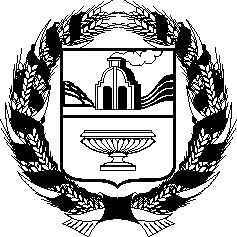 МАКАРЬЕВСКИЙ СЕЛЬСКИЙ СОВЕТ  ДЕПУТАТОВСОЛТОНСКОГО РАЙОНА АЛТАЙСКОГО КРАЯ                                       РЕШЕНИЕ  13.11.2015										№ 19с. МакарьевкаО внесении изменений в решениеМакарьевского сельского Совета депутатов Солтонского районаАлтайского края от  19.11.2010 № 19«О принятии Положения о бюд-жетном устройстве, бюджетном про-цессе и финансовом контроле в муни-ципальном образовании Макарьевскийсельсовет Солтонского района Алтай-ского края»   На основании  Федерального  закона  от 30.09.2015 № 273-ФЗ «Об особенностях составления и утверждения проектов бюджетов бюджетной системы Российской Федерации на 2016 год, о внесении изменений в отдельные законодательные акты Российской Федерации и признании утратившей силу статьи 3 Федерального закона «О приостановлении действия отдельных положений Бюджетного кодекса Российской Федерации», Макарьевский сельский Совет народных РЕШИЛ:1. Внести в решение Макарьевского сельского Совета  депутатов Солтонского района Алтайского края от 19.11.2010 № 19 «О принятии Положения о бюджетном устройстве, бюджетном процессе и финансовом контроле в муниципальном образовании Макарьевский сельсовет Солтонского района Алтайского края» следующие изменения:1) приостановить до 1 января 2016 года действие положений Решения в части планового периода в отношении составления и утверждения проекта бюджета поселения (проекта решения о бюджете поселения), предоставления в сельский Совет народных депутатов одновременно с указанным проектом решения документов и материалов (за исключением прогноза социально-экономического развития территории, основных направлений бюджетной политики и основных направлений налоговой политики);2) Статью 24 дополнить частью 4 следующего содержания:«4. Проект решения «О бюджете муниципального образования Макарьевский сельсовет Солтонского района Алтайского края на 2016 год» вносится в сельский Совет  депутатов не позднее 21 декабря 2015 года.».2. Настоящее решение обнародовать на информационном стенде Администрации сельсовета и информационном стенде  с. Афонино, Излап, Каракан.Глава  сельсовета                                  Г.В.Гайворонская